会員各位令 和　元年　1１月 吉日郡山健康マージャンクラブ会　長　　渡　邉　　正　行　ゆく年くる年、会員相互の一層の親睦と融和を図るため、今年も下記のとおり忘年会を企画しました。昨年と同じ場所で開催します。沢山の方がご参加されますようご案内いたします。記１．日　時	：　令和元年12月1６日(月)　10:30～15：00２．場　所　		：　磐梯熱海温泉　幻灯庵　月の庭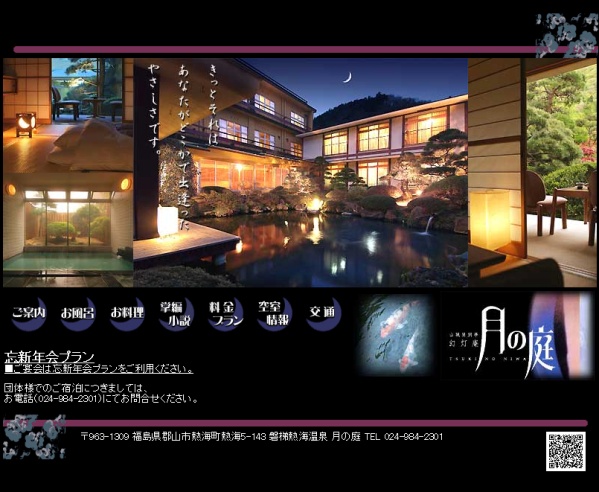 郡山市熱海町熱海５－１４３　　　　　　　　　　　　　　　　　　　　　TEL(024)984-2301３．参加費　		：　4,000円　　　　　　　　　	　	（自己負担2,000円　クラブ負担2,000円）　　　　　　　　　　		飲み物は持参してください。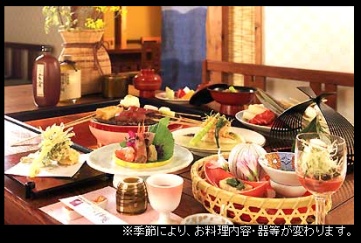 ４．イベント等	：　カラオケ大会、ビンゴゲーム　（景品多数あり）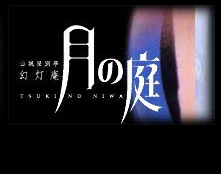 ５．集合時間		：　バス送迎あり。　　　中央公民館	AM　8：30				桃見台公民館	AM　9：00				大槻公民館	AM　9：30６．申込み　		：　12月７日(土)まで　参加費2,000円を添えて会長までお願いします。　　　　　　　　　	　（郡山市発行の高齢者健康長寿サポート事業利用券2,000円迄利用可）７．その他　		：　お互いの名前が分かるように、クラブの名札を着用してください。以上……………………………………　　キリトリ　　……………………………………2019 クラブ忘年会参加申込書○　参加費2,000円（又は高齢者健康長寿サポート事業利用券）を添えて、2019 クラブ忘年会に申し込みます。所属クラブ氏　　名集合公民館直接会場へ行く方はこちらに○印を